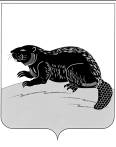 АДМИНИСТРАЦИЯ ГОРОДСКОГО ПОСЕЛЕНИЯ ГОРОД БОБРОВБОБРОВСКОГО МУНИЦИПАЛЬНОГО РАЙОНА ВОРОНЕЖСКОЙ ОБЛАСТИП О С Т А Н О В Л Е Н И Еот « 10 »  октября   2022 г. № 431        г. БобровО внесении изменений в постановление администрации городского поселения город Бобров Бобровского муниципального района Воронежской области от 16.05.2022г. №190 «Об утверждении административного регламента по предоставлению муниципальной услуги «Предварительное согласование предоставления земельного участка, находящегося в муниципальной собственности» В целях приведения нормативного правового акта в соответствие с действующим законодательством, администрация городского поселения город Бобров Бобровского муниципального района Воронежской области постановляет: 1. Внести в постановление администрации городского поселения город Бобров Бобровского муниципального района Воронежской области от 16.05.2022 №190 «Об утверждении административного регламента по предоставлению муниципальной услуги «Предварительное согласование предоставления земельного участка, находящегося в муниципальной собственности» (далее – Регламент) следующие изменения:1.1 Пункт 2.4.1. раздела 2 дополнить абзацем следующего содержания: «В 2022 году процедуры, предусмотренные п.7.1. ст.39.15, п.п. 2 п.5 ст.39.18 ЗК РФ (продление срока принятия решения о предварительном согласовании предоставления земельного участка при необходимости согласования его месторасположения относительно участков лесного фонда), осуществляются в срок не более 20 календарных дней.».2. Настоящее постановление вступает в силу со дня его официального обнародования.Глава администрации  городскогопоселения город Бобров                                                                          В.И.Брызгалин                                                                                        